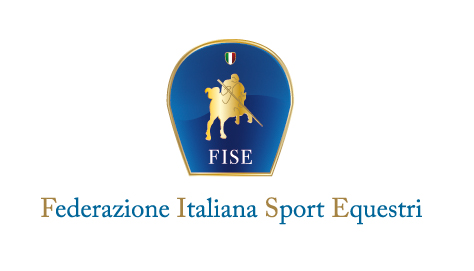 RELAZIONE DEL PRESIDENTE DI GIURIAGARE DI ENDURANCEaggiornamento 2014 Firma Presidente di Giuria:	__________________________PRESIDENTE DI GIURIA (ovvero chi compila la relazione)PRESIDENTE DI GIURIA (ovvero chi compila la relazione)Cognome e NomeIndirizzoTelefono e FaxEmailData compilazione relazioneLo scopo della seguente relazione è quello di fornire alla Fise una visione generale degli aspetti relativi alle varie gare di endurance che si svolgono sul territorio nazionale. Tutte le informazioni relative alla presente relazione sono da considerarsi strettamente confidenziali. La presente relazione dovrà essere compilata in ogni sua parte con informazioni veritiere di cui il Presidente di Giuria si assume la responsabilità. Ciò in accordo con quanto previsto dal Regolamento Nazionale di Endurance 2014. Nel caso di gara internazionale o nazionale, la presente dovrà essere inviata entro 3 giorni dalla fine della manifestazione al Dipartimento Nazionale Endurance all’indirizzo email endurance@fise.it Nel caso di gara regionale o pony, la presente dovrà essere inviata entro 3 giorni dalla fine della manifestazione sia ai Comitati Regionali che al Dipartimento Nazionale Endurance all’indirizzo email endurance@fise.itLo scopo della seguente relazione è quello di fornire alla Fise una visione generale degli aspetti relativi alle varie gare di endurance che si svolgono sul territorio nazionale. Tutte le informazioni relative alla presente relazione sono da considerarsi strettamente confidenziali. La presente relazione dovrà essere compilata in ogni sua parte con informazioni veritiere di cui il Presidente di Giuria si assume la responsabilità. Ciò in accordo con quanto previsto dal Regolamento Nazionale di Endurance 2014. Nel caso di gara internazionale o nazionale, la presente dovrà essere inviata entro 3 giorni dalla fine della manifestazione al Dipartimento Nazionale Endurance all’indirizzo email endurance@fise.it Nel caso di gara regionale o pony, la presente dovrà essere inviata entro 3 giorni dalla fine della manifestazione sia ai Comitati Regionali che al Dipartimento Nazionale Endurance all’indirizzo email endurance@fise.itMANIFESTAZIONEMANIFESTAZIONEMANIFESTAZIONENome manifestazioneCategorie e kmDataLuogoOrganizzatore                                                            CONTATTI CON ALTRI UFFICIALI DI GARA                                                            CONTATTI CON ALTRI UFFICIALI DI GARAQuando è arrivato sul posto il Delegato Tecnico?Quando è arrivato sul posto il Delegato Tecnico?Quando sono arrivati sul posto gli Ufficiali di Gara?Quando sono arrivati sul posto gli Ufficiali di Gara?Quando è arrivato sul posto il Presidente della Commissione Veterinaria?Quando è arrivato sul posto il Presidente della Commissione Veterinaria?Sono stati soddisfacenti i contatti con il Presidente della Comm. Veterinaria?Sono stati soddisfacenti i contatti con il Presidente della Comm. Veterinaria?Sono stati soddisfacenti i contatti con gli altri Ufficiali di Gara?Sono stati soddisfacenti i contatti con gli altri Ufficiali di Gara?Sono stati soddisfacenti i contatti con il Comitato Organizzatore prima della gara?Sono stati soddisfacenti i contatti con il Comitato Organizzatore prima della gara?Sono stati soddisfacenti i contatti con il C. O. durante la gara?Sono stati soddisfacenti i contatti con il C. O. durante la gara?E’ stato effettuato il briefing tra gli Ufficiali di Gara prima dell’inizio delle visite?E’ stato effettuato il briefing tra gli Ufficiali di Gara prima dell’inizio delle visite?Breve commentoBreve commentoINFORMAZIONI GENERALIINFORMAZIONI GENERALISi è potuto prendere visione del programma di gara (orari, distanze, premi ecc.)?Se è una manifestazione particolare (ad es. Trofeo dei Circoli) si è potuto avere visione del regolamento particolare?I Cronometristi si sono presentati in orario?L’Ambulanza e il Medico sono arrivati agli orari previsti?La segreteria si è presentata all’orario previsto?Il Maniscalco era presente all’orario previsto?La gara è partita agli orari previsti?Sono stati previsti dei servizi di ristoro per i concorrenti?Erano presenti adeguati servizi igienici per le persone?Ci sono state lamentele riguardo l’eventuale scuderizzazione dei cavalli?I cronometristi sono stati collaborativi?Era presente una zona coperta ed idonea con disponibilità di corrente elettrica, materiale di cancelleria ecc. dove possa operare il servizio di Segreteria con personale abilitato con il proprio computer?Era disponibile una bacheca capiente ove poter esporre programma della manifestazione, cartina, altimetria e descrizione del percorso, numeri di telefono utili (C.O., maniscalco, ambulanza, Protezione Civile, Segreteria, ecc.) nonché le classifiche?Erano presenti dei ripari dal sole e/o intemperie per giudici/cronometristi sulla linea di partenza, del traguardo, all’ingresso e uscita del cancello veterinario e per i veterinari all’interno dell’area delle visite veterinarie?L’area prevista per le visite veterinarie si è rilevata sufficientemente ampia?C’erano corsie in numero sufficiente in relazione ai concorrenti e veterinari per la verifica delle andature dei cavalli?I Veterinari sono stati soddisfatti dell’area veterinaria?C’era sufficiente personale di assistenza e supporto alla Commissione Veterinaria e Giuria?L’area per l’assistenza e le soste dei cavalli si è rilevata sufficiente?L’acqua presso l’area di sosta era sufficiente secondo la giuria?I concorrenti si sono lamentati della mancanza di controlli al fine di evitare tagli di percorso?C’era un collegamento via radio (o di altro mezzo idoneo) con la Segreteria di gara e/o il Presidente di Giuria?Ci sono state significative lamentele da parte dei concorrenti riguardo l’effettiva lunghezza del percorso?E sulla presenta di acqua lungo il percorso?La linea della partenza e dell’arrivo di ogni fase della gara è stata tracciata in corrispondenza del punto in cui veniva fermato il tempo del concorrente?La zona di arrivo si è dimostrata sicura in caso di arrivo in volata?Ci sono state difficoltà per le auto al seguito nel raggiungere le assistenze?SERVIZI DI EMERGENZASERVIZI DI EMERGENZAC’è stato bisogno del veterinario ai trattamenti? se SI’, fare una breve relazione, segnalando concorrente e cavalloE’ stato necessario soccorrere un cavallo lungo il percorso?se SI’, fare una breve relazione, segnalando concorrente e cavalloSi è verificato qualche incidente ai concorrenti? se SI’, fare una breve relazione, segnalando il concorrenteINFORMAZIONI AGGIUNTIVEINFORMAZIONI AGGIUNTIVECondizioni climaticheNumero di cavalli partiti nella cat. CEN BNumero di cavalli partiti nella cat. CEN ANumero di cavalli partiti nella cat. DEBUTTANTIQualche cavallo pre-iscritto è risultato non idoneo a competere?Se sì, indicare il nominativo del cavallo ed i dati identificativi (n. FISE ecc.) ed il motivo della non idoneitàTutti i cavalli erano accompagnati da passaporti registrati al repertorio FISE?Se no, indicare il nominativo del cavallo e del cavaliere ed i dati identificativi, precisare in che categoria ha preso il viaLa Best Condition della cat. CEN B è stata fatta sulle apposite schede e con i cavalli o sui cartellini gara?Il C.O. ha previsto un premio per la BC della categoria:CEN B?CEN A?DEBUTTANTI?Breve commento sulle impressioni generali dell’eventoBrevi raccomandazioni  sulle aree da migliorare e come possibile migliorarleCOMMENTO FINALE